      Седмично разпределение       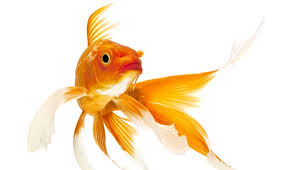 на  Първа възрастова група.  „Златна рибка“За учебната 2021 / 2022 година Изготвил:                                             									                                                                                              Утвърдил:               		                                                                                                                                                                                                        Ст. Илчева – старши учител                                                                                                        Сребра Славкова - Директор   Петя Радева - учител  ПОНЕДЕЛНИКВТОРНИК СРЯДАЧЕТВЪРТЪКПЕТЪКОколен святМатематикаБългарски език и литератураИзобразително изкуствоКонструиране и технологииФизическа култураМузикаМузикаследобедследобедследобедследобедследобедИзобразително изкуствоОколен святМатематикаБългарски език и литератураФизическа култура